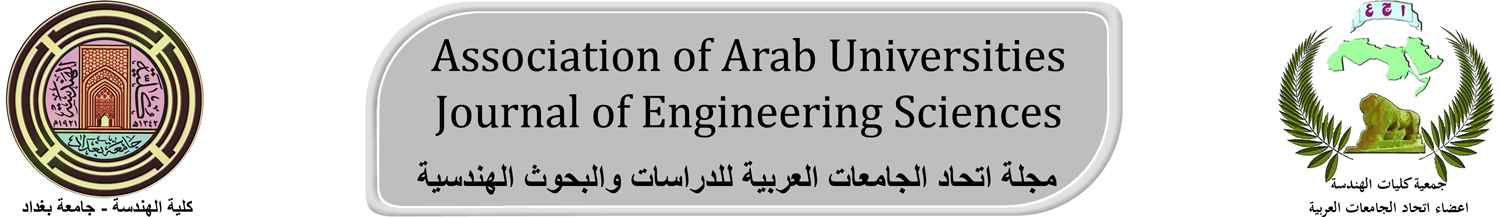 No.Papers1.Movable Thermal Screen For Saving Energy Inside The GreenhouseSaif Mahmood Shakir /Department of Mechanical Engineering / University of BaghdadAmmar A. Farhan /Department of Energy Engineering / University of BaghdadDOI: https://doi.org/10.33261/jaaru.2019.26.1.0142. The Grid as a Base Design in Contemporary Architecture An Analytical Study of Selected Projects of Zaha Hadid ArchitectureAnwar Subhi Ramdan Al-Qraghuli /Department of Architectural Engineering / University of TechnologyAttaa Hasan Abbood Alobaidi /Department of Architectural Engineering / University of TechnologyDOI: https://doi.org/10.33261/jaaru.2019.26.1.0243.Generate dazzling structural structures in contemporary architectureShahad Raad HamedDepartment of Architectural Engineering / University of TechnologySafaa Al-deen Hussein AliDepartment of Architectural Engineering / University of TechnologyDOI: https://doi.org/10.33261/jaaru.2019.26.1.0264.Structural Systems in local trading centers in IraqOsamah Abdulmunem Al-TemeemiDepartment of Architecture, University of Baghdad, Baghdad, IraqAnees Mohsin Mohammed /Department of Architecture, University of Baghdad, Baghdad, IraqDOI: https://doi.org/10.33261/jaaru.2019.26.2.011No.Papers5.The impact of ecological footprint on the sustainability of urban design of the cityZeyad Ali Ismael/Department of Urban Planning, University of Kufa, Najaf, IraqSaba Jabbar Nemaa/Department of Architecture Engineering, University of Baghdad, Baghdad, IraqJathwa Abd-Al Kareem IbrahemDepartment of Architecture Engineering, University of Baghdad, Baghdad, IraqDOI: https://doi.org/10.33261/jaaru.2019.26.2.0136.1Al-Shanshul eventionality in the architecture of the first decade of the 21st centuryZainab Huseen Ra’ouf /Department of Architectural Engineering, University of Technology, Baghdad, IraqRana Mazin Mahdi /Department of Architectural Engineering, University of Technology, Baghdad, IraqEnas Salim Abdulahhad /Department of Architectural Engineering, University of Technology, Baghdad, IraqDOI: https://doi.org/10.33261/jaaru.2019.26.2.0147.Parametric Design process in ArchitectureSaifallah Adel Wafiqe /Department of Architecture, University of Baghdad, Bahgdad, IraqGhada Musa Rzouki Alslik /Department of Architecture, University of Baghdad, Bahgdad, IraqDOI: https://doi.org/10.33261/jaaru.2019.26.2.0188.Sustainable tourism in urban heritage places – Al-Qishlaq as a case studyHuda Adel Abdul-Hameed /Department of Architecture, University of Baghdad, Baghdad, IraqOsamah Abdulmunem Al-Temeemi /Department of Architecture, University of Baghdad, Baghdad, IraqDOI: https://doi.org/10.33261/jaaru.2019.26.3.011No.Papers9.Ecological Footprint and Sustainability of Baghdad CityZeyad Ali Ismael /Department of Urban Planning, University of Kufa, Kufa, IraqSaba Jabbar Nemaa /Department of Architecture Engineering, University of Baghdad, Baghdad, IraqJathwa Abd-Al Kareem Ibrahem /Department of Architecture Engineering, University of Baghdad, Baghdad, IraqDOI: https://doi.org/10.33261/jaaru.2019.26.3.01310.Simulation the Natural Living Structural Systems to Achieve Sustained ArchitectureDonya Hameed Ali Al-AnbariDepartment of Architecture Engineering, University of Baghdad, Baghdad, IraqBahjet Rashad ShaheenDepartment of Architecture Engineering, University of Baghdad, Baghdad, IraqDOI: https://doi.org/10.33261/jaaru.2019.26.3.01411.Evaluation of Environmentally Urban Content Depending on Digital MediumMazin Ismael Raheem /Department of Architectural Engineering, University of Baghdad, Baghdad, IraqDOI: https://doi.org/10.33261/jaaru.2019.26.3.01512.The architectural phenomenon and creative productionThe architecture of the 19th century Globally - the house as a modelAmna Bassim Salih Salih /Department of Architecture Engineering, Unversity of Baghdad, Baghdad, IraqDOI: https://doi.org/10.33261/jaaru.2019.26.3.01613.Urban Resilience in the Sustainable Urban Regeneration of Historic City CentersSally F. Kh. Abdullah /Department of Architecture, University of Baghdad, Baghdad, IraqHoda A. Al-Alwan /Department of Architecture, University of Baghdad, Baghdad, IraqDOI: https://doi.org/10.33261/jaaru.2019.26.4.01No.Papers14.The "Foundations and Criterias" the Integration of Transportion Systems in Large Cities' CentresMohammed Kareem Mohessen /Department of Architecture Enginnering, University of Baghdad, Baghdad, IraqBahjet Rashad Shahin /Department of Architecture Enginnering, University of Baghdad, Baghdad, IraqDOI: https://doi.org/10.33261/jaaru.2019.26.4.01415.The use of historical Type in the design of contemporary Iraqi architectureFawzia Irhayyeim Hussein /Department of Architecture, University of Baghdad, Baghdad, IraqGhada Musa Al-Silk /Department of Architecture, University of Baghdad, Baghdad, IraqDOI: https://doi.org/10.33261/jaaru.2019.26.4.01816.Activating Sustainability of Housing Through Partnership Between the Public and Private Sectors (Return to Heritage Housing Fabric in Contemporary Housing Through a Partnership Between the Owner and an Investor)Doaa Muzher Alzubaidy /Department of Architecture, ALFarabi University College, Baghdad, IraqShatha Abbas ALamary /Department of Architecture, University of Baghdad, Baghdad, IraqDOI: https://doi.org/10.33261/jaaru.2019.26.4.01717.Produced The Compost by Recycling The Municipality WasteRand R. Ahmed /Faculty of Engineering, Department of Environmental Engineering, Tikrit University, Tikrit, IraqDOI: https://doi.org/10.33261/jaaru.2019.27.1.01518.Green Architecture and its applications in Hospitals:Analytical study of existing project to extract the mechanisms of applying green architecture in hospitalsAnfal Muayad Mayoof /Department of Architecture , University of Baghdad, Baghdad, Iraq.DOI: https://doi.org/10.33261/jaaru.2020.27.2.009No.Papers19.Electrochemical treatment of raw water for thermal power plants requirementsAli Ali /Faculty of Technical Engineering, Tartous University, Tartous, SyriaHaitham shaheen /Faculty of Civil Engineering, Tishreen University, Lattakia, SyriaMesaa Shash /Faculty of Technical Engineering , Tartous University, Tartous, SyriaBashar Zedan /Faculty of Technical Engineering ,Tartous University, Tartous, SyriaDOI: https://doi.org/10.33261/jaaru.2020.27.2.01320.Study of the waste heat recovery from kilns of Tartous cement factoryAhmad Iskandar /Department of Machines and Equipments, Faculty of Technical Engineering, Tartous University, SyriaMayssa Shash /Department of Machines and Equipments, Faculty of Technical Engineering, Tartous University, SyriaHasan Ali /Department of Agricultural Mechanization, Faculty of Technical Engineering, Tartous University, SyriaDOI: https://doi.org/10.33261/jaaru.2020.27.3.01321.The Effect of Cool Roofs on the Achieving of Energy Conservation with the Administrative Building SpacesDuaa Faal Niama /Department of Architectural Engineering- University of Baghdad, Baghdad, IRAQGhada Mohammed Kammou /Department of Architectural Engineering- University of Baghdad, Baghdad, IRAQDOI: https://doi.org/10.33261/jaaru.2020.27.3.0122.Adoption of the Trombe Walls as an Environmentally Sustainable Technology To Achieve The Concept Of Energy Efficiency In Hot_ Arid RegionsAbdullah Emad AliwiGhada Mohammed Ismael DOI: https://doi.org/10.33261/https://doi.org/10.33261/jaaru.2020.27.4.013